Title of the paper or project report and designFull name, IABSE Corporation, Seoul, Korea/ Full name, University of IABSE, Seoul, KoreaE-mail address: xxx@xxxx.xxxAbstractAbstract of the research and technical report is described with about 150 words. Keywords: About five keywords are required such as A; B; C; D; E. IntroductionTwo-page abstract and one-page CV should be written using this template. It should be submitted as PDF file to kibse@kibse.or.kr.  Chapter 2Section 2.1 Chapters, sections, figures, tables and references should be written in this way.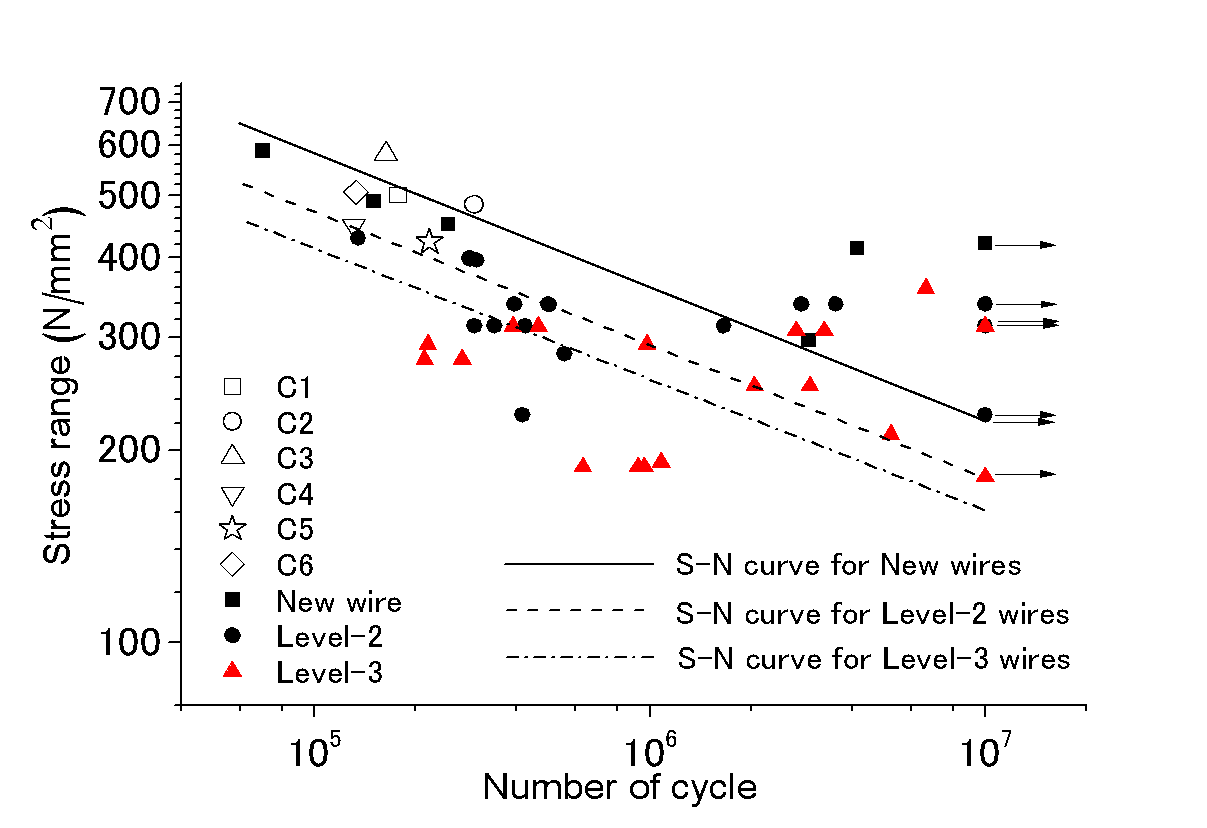 Chapter 3Section 3.1 This is Section 3.1, Chapter 3.Section 3.2 This is Section 3.2, Chapter 3.Chapter 4Section 4.1 This is Section 4.1, Chapter 4.Section 4.2 This is Section 4.2, Chapter 4.ConclusionsConclusions are requiredReferencesChen, E. P. and Hashi, K. Mechanical Properties and Remaining Strength of Corroded Bridge Wires. SEI, Journal of IABSE. 2004; 14(3): 50-54.Chen, E. P. and Hashi, K. Hydrogen Embrittlement and Corrosion Fatigue of Corroded Bridge Wires. Journal of Constructional Steel Research, Elsevier. 2009; 65: 269-277. Chen, E. P. Experimental and Analytical Study on Stress Concentration of Corroded Bridge CV of the PresenterFirst Name: JoseMiddle Name: PatricioLast Name(Family): SantosTitle: Dr. or Mr. Date of Birth: 24 November, 19xxAge: xxPlace of Birth: Seoul, KoreaCurrent affiliation: Manager, IABSE Steel CorporationEducation:	2003 BEng, Seoul National University, Seoul2005 MEng, Seoul National University, SeoulJob experience:2005 - 2010 Design of the xxx Tower, Seoul Consultants Ltd.2010 -           Construction of the Seohae Cable-stayed Bridge, Seoul Steel CorporationRemarks (Awards, Qualifications, etc.):2010 Outstanding paper award, IABSE2010 Outstanding paper award, IABSE2010 Outstanding paper award, IABSENo.NetAreaAn(mm2)MaximumStress(MPa)MinimumStress(MPa)StressRange(MPa)No.NetAreaAn(mm2)MaximumStress(MPa)MinimumStress(MPa)StressRange(MPa)C-118.7181056.7556.2500.5C-219.3421022.6538.2484.4C-317.9281161.5580.6580.9